苗 栗 縣 西 湖 鄉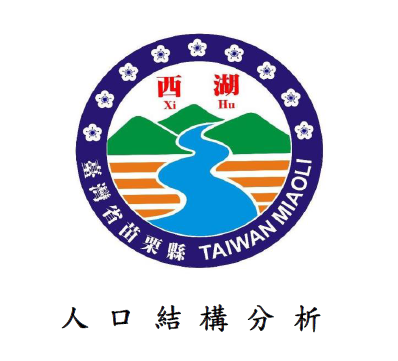 西湖鄉性別統計分析—社會福利苗栗縣西湖鄉公所編110年7月110年度西湖鄉性別統計分析—社會福利前言性別統計的目的在於透過按性別分類之統計資料，瞭解兩性在現存的政治、經濟、社會、文化及環境等脈絡之不同處境，以了解女性和男性的各種差異。並探討政策執行過程中，對女性和男性可能造成的衝擊與影響，同時考慮到影響男女角色的性別因素、獲得資源的機會及受益情形。最後透過性別分析報告之結論或建議，調整施政計畫資源配置，促使政府資源配置得以合理分配，讓不同性別者皆能平等的獲取參與公共事務及資源取得之機會，達到實質性別平等之目標。社會福利政策是我國基本國策之一，我國社會福利政策係基於憲法保障國民基本人權之精神，目的在去除社會不公，幫助社會弱勢，讓每一個世代都有公平發展的機會，經濟成長的果實能為全民所共享。因此，本鄉秉持憲法之基本精神，定期檢視時空環境變遷，適時調整現行社會福利政策，以實現公平、包容與正義社會之願景。本文蒐集性別相關統計數據，呈現性別在社會福利方面的結構與變化，期許提升本鄉性別平等的概念，並於制定政策、計畫和資源分配時，納入不同性別的觀點，達成實質的性別平等。二、列冊需關懷獨居老人數及性別比西湖鄉101-109年老年人口比例自21.75%上升至25.14%，表示西湖鄉的老年人口比例已超過20%，西湖鄉為高齡社會，且老年人口比例持續上升，表示高齡化程度越來越高。101-109年間，列冊需關懷獨居老人數自170人下降至50人，獨居老年占老年人口比例自10.09%下降至2.96%，表示獨居老人狀況有獲得改善(詳表6-1)。101至109年底，本鄉列冊關懷獨居老人性別比皆小於100，表示女性多於男性，且性比例有下降趨勢，表示男性獨居老人占比越來越低，女性獨居老人占比越來越高(詳表6-2及圖2)。小結觀察106至109年度間，本所對列冊需關懷獨居老人人數之服務次數佔該老人數比例達8成以上，年底獨居老年占老年人口比例亦有下降趨勢，表示本所對列冊需關懷獨居老人之服務有成效(詳表6-3)。目前本所對列冊需關懷獨居老人提供服務，分為電話問安、關懷訪視、居家服務、餐飲服務及陪同就醫5種，然而106至109年來僅提供電話問安及關懷訪視2種服務(詳表6-4)。建議本所未來可以提供其他類型的服務，以期提供獨居老人更多元及全面性的照顧。再者，獨居老人性別比持續下降，可能歸因於男性平均壽命越來低，因此建議未來在提供相關服務時，多考量男性獨居老人的需求。三、身心障礙者性比例101至109年底間，本鄉身心障礙者由568人增加至632人，身心障礙者佔總人口比例自7.33%上升至9.39%，身心障礙者有增加的趨勢。身心障礙者之性別比呈現先升後降的狀態，此8年間，男性人數皆多於女性(詳表7、圖7)。小結101至109年底，本鄉身心障礙者由568人增加至632人，身心障礙者佔總人口比例自7.33%上升至9.39%，身心障礙者呈增加趨勢。身心障礙者之性別比自128.11降至117.93，表示身心障礙者之男性人數多於女性，但女性比率有增加趨勢。目前本所民政課配合苗栗縣政府政策，發放身心障礙者生活補助，縣府提供經濟安全、支持服務、就業輔導及教育權益等諸多補助及福利。建議若民眾至本所申請身心障礙證明時，可加強宣導政府提供之相關福利措施，以利身心障礙者了解其權益。四、低收入戶性比例101至109年底，本鄉低收入戶者占總人口比例自1.28%增至1.63%，而低收入戶人數則自99人增至110人，顯示低收入戶人數並無明顯增加，低收入戶的性比例自160.53增至168.29，性比例高，表示低收入戶人口以男性居多(詳表8-1、圖8)。低收入戶依其經濟狀況可分為三款類型，第一款為全家人口均無工作能力且無收入及財產，第二款為全家人口有工作能力者在總人口數三分之一以下，且家庭總收入平均分配全家應計算人口，每人每月在最低生活費三分之二以下，第三款則為家庭總收入平均分配全家應計算人口，每人未超過最低生活費用者。自106至109年間，本鄉僅有第二款及第三款類型低收入戶。目前本鄉配合苗栗縣政府政策，對第二款低收入戶提供家庭生活補助費。106至109年間，本鄉接受家庭生活扶助之第二款低收入戶比例，除106年第4季外，每季皆達九成以上。此外，本鄉配合苗栗縣政府政策，亦提供低收入戶輔導就業服務，即以工代賑之就業機會。本鄉自106至109年，以工代賑者有1人，且皆為女性。小結101至109年底，本鄉低收入戶者占總人口比例自1.28%增至1.63%，而低收入戶人數則自99人增至110人，顯示低收入戶人數並無明顯增加。低收入戶的性比例自160.53增至168.29，表示低收入戶人口以男性居多，且男性比率有增加趨勢。目前本鄉配合苗栗縣政府政策，對第二款低收入戶提供家庭生活補助費。106至109年間，本鄉接受家庭生活扶助之第二款低收入戶比例，除106年第4季外，每季皆達九成以上。表示本鄉第二款低收入戶申請獲得家庭生活補助費的比例高。此外，本鄉配合苗栗縣政府政策，亦提供低收入戶輔導就業服務，即以工代賑之就業機會。本鄉自106至109年，以工代賑者皆為女性，惟本鄉低收入戶人口之性別比一直偏高，表示男性多於女性，因此建議可提供該就業機會予男性，以讓不同性別皆能享有相關社會福利資源。表1-1:101-109年列冊需關懷獨居老人概況表1-1:101-109年列冊需關懷獨居老人概況表1-1:101-109年列冊需關懷獨居老人概況表1-1:101-109年列冊需關懷獨居老人概況表1-1:101-109年列冊需關懷獨居老人概況表1-1:101-109年列冊需關懷獨居老人概況表1-1:101-109年列冊需關懷獨居老人概況表1-1:101-109年列冊需關懷獨居老人概況表1-1:101-109年列冊需關懷獨居老人概況表1-1:101-109年列冊需關懷獨居老人概況101年102年103年104年105年106年107年108年109年總人口數(人)7,7487,6497,5897,4667,2887,1547,0336,8776,729老年人口(人)1,6851,6651,6801,6631,6261,6541,6671,6901,692老年人口比例(%)21.7521.7722.1422.2722.3123.1223.724.5725.14列冊需關懷獨居老人數(人)1701171181187669636050獨居老人占老年人口比例(%)10.097.037.027.14.674.173.783.552.96表1-2:101-109年底西湖鄉列冊需關懷獨居老人性比例表1-2:101-109年底西湖鄉列冊需關懷獨居老人性比例表1-2:101-109年底西湖鄉列冊需關懷獨居老人性比例表1-2:101-109年底西湖鄉列冊需關懷獨居老人性比例表1-2:101-109年底西湖鄉列冊需關懷獨居老人性比例表1-2:101-109年底西湖鄉列冊需關懷獨居老人性比例表1-2:101-109年底西湖鄉列冊需關懷獨居老人性比例表1-2:101-109年底西湖鄉列冊需關懷獨居老人性比例表1-2:101-109年底西湖鄉列冊需關懷獨居老人性比例表1-2:101-109年底西湖鄉列冊需關懷獨居老人性比例101年底102年底103年底104年底105年底106年底107年底108年底109年底合計(人)1701171181187669636050男性(人)684445452422181811女性(人)1027373735247454239性比例(%)66.67 60.27 61.64 61.64 46.15 46.81 40.00 42.86 28.21 表6-3:西湖鄉106-109年平均每季列冊需關懷獨居老人服務概況表6-3:西湖鄉106-109年平均每季列冊需關懷獨居老人服務概況表6-3:西湖鄉106-109年平均每季列冊需關懷獨居老人服務概況表6-3:西湖鄉106-109年平均每季列冊需關懷獨居老人服務概況表6-3:西湖鄉106-109年平均每季列冊需關懷獨居老人服務概況106年度107年度108年度109年度年度平均每季總服務次數(人次)55586394年度平均每季列冊需關懷獨居老人數量(人)69676254服務次數佔列冊需關懷獨居老人人數比例(%)8088102175年底獨居老年占老年人口比例(%)4.173.783.552.96表6-4:西湖鄉106-109年平均每季服務成果(人次)表6-4:西湖鄉106-109年平均每季服務成果(人次)表6-4:西湖鄉106-109年平均每季服務成果(人次)表6-4:西湖鄉106-109年平均每季服務成果(人次)表6-4:西湖鄉106-109年平均每季服務成果(人次)表6-4:西湖鄉106-109年平均每季服務成果(人次)表6-4:西湖鄉106-109年平均每季服務成果(人次)電話問安關懷訪視居家服務餐飲服務陪同就醫總服務次數106年度332200055107年度372100058108年度402300063109年度40 5400094 表2: 101-109年底西湖鄉身心障礙者性別比表2: 101-109年底西湖鄉身心障礙者性別比表2: 101-109年底西湖鄉身心障礙者性別比表2: 101-109年底西湖鄉身心障礙者性別比表2: 101-109年底西湖鄉身心障礙者性別比表2: 101-109年底西湖鄉身心障礙者性別比表2: 101-109年底西湖鄉身心障礙者性別比年底總人口(人)身心障礙者(人)身心障礙者佔總人口比例(%)身心障礙者人數(人)身心障礙者人數(人)身心障礙者人數(人)年底總人口(人)身心障礙者(人)身心障礙者佔總人口比例(%)男性(人)女性(人)性別比101年7,7485687.33 319249128.11 102年7,6495897.70 338251134.66 103年7,5896098.02 354255138.82 104年7,4666228.33 360262137.40 105年7,2886198.49 355264134.47 106年7,1546218.68 352269130.86 107年7,0336288.93 348280124.29 108年6,8776329.19 349283123.32 109年6,7296329.39 342290117.93 表3-1:101-109年西湖鄉低收入戶性別比表3-1:101-109年西湖鄉低收入戶性別比表3-1:101-109年西湖鄉低收入戶性別比表3-1:101-109年西湖鄉低收入戶性別比表3-1:101-109年西湖鄉低收入戶性別比表3-1:101-109年西湖鄉低收入戶性別比表3-1:101-109年西湖鄉低收入戶性別比年底總人口數(人)低收入戶
人數(人)低收入戶者
佔總人口比例(%)低收入戶低收入戶低收入戶年底總人口數(人)低收入戶
人數(人)低收入戶者
佔總人口比例(%)男性(人)女性(人)性別比101年7,748991.28 6138160.53 102年7,649911.19 5734167.65 103年7,589841.11 5727211.11 104年7,466931.25 5934173.53 105年7,2881021.40 6636183.33 106年7,154981.37 6434188.24 107年7,0331031.46 6736186.11 108年6,8771011.47 6437172.97 109年6,7291101.63 6941168.29 表3-2:106-109年西湖鄉低收入戶受生活扶助比例表3-2:106-109年西湖鄉低收入戶受生活扶助比例表3-2:106-109年西湖鄉低收入戶受生活扶助比例表3-2:106-109年西湖鄉低收入戶受生活扶助比例表3-2:106-109年西湖鄉低收入戶受生活扶助比例表3-2:106-109年西湖鄉低收入戶受生活扶助比例表3-2:106-109年西湖鄉低收入戶受生活扶助比例表3-2:106-109年西湖鄉低收入戶受生活扶助比例表3-2:106-109年西湖鄉低收入戶受生活扶助比例表3-2:106-109年西湖鄉低收入戶受生活扶助比例表3-2:106-109年西湖鄉低收入戶受生活扶助比例表3-2:106-109年西湖鄉低收入戶受生活扶助比例表3-2:106-109年西湖鄉低收入戶受生活扶助比例表3-2:106-109年西湖鄉低收入戶受生活扶助比例表3-2:106-109年西湖鄉低收入戶受生活扶助比例表3-2:106-109年西湖鄉低收入戶受生活扶助比例表3-2:106-109年西湖鄉低收入戶受生活扶助比例年度106年106年106年106年107年107年107年107年108年108年108年108年109年109年109年109年季別Q1Q2Q3Q4Q1Q2Q3Q4Q1Q2Q3Q4Q1Q2Q3Q4第二款低收入
戶次(每月)21212123191920202324212220202021受補助戶次(每月)1919.7 192019.3 19 19 20.3 22.3 22 21 20 20202020.3 受補助戶次(%)909490871021009510297921009210010010097表3-3:106-109年西湖鄉低收入戶輔導就業服務—以工代賑人數及性別表3-3:106-109年西湖鄉低收入戶輔導就業服務—以工代賑人數及性別表3-3:106-109年西湖鄉低收入戶輔導就業服務—以工代賑人數及性別表3-3:106-109年西湖鄉低收入戶輔導就業服務—以工代賑人數及性別表3-3:106-109年西湖鄉低收入戶輔導就業服務—以工代賑人數及性別表3-3:106-109年西湖鄉低收入戶輔導就業服務—以工代賑人數及性別表3-3:106-109年西湖鄉低收入戶輔導就業服務—以工代賑人數及性別表3-3:106-109年西湖鄉低收入戶輔導就業服務—以工代賑人數及性別表3-3:106-109年西湖鄉低收入戶輔導就業服務—以工代賑人數及性別表3-3:106-109年西湖鄉低收入戶輔導就業服務—以工代賑人數及性別表3-3:106-109年西湖鄉低收入戶輔導就業服務—以工代賑人數及性別表3-3:106-109年西湖鄉低收入戶輔導就業服務—以工代賑人數及性別表3-3:106-109年西湖鄉低收入戶輔導就業服務—以工代賑人數及性別表3-3:106-109年西湖鄉低收入戶輔導就業服務—以工代賑人數及性別表3-3:106-109年西湖鄉低收入戶輔導就業服務—以工代賑人數及性別表3-3:106-109年西湖鄉低收入戶輔導就業服務—以工代賑人數及性別表3-3:106-109年西湖鄉低收入戶輔導就業服務—以工代賑人數及性別年度106年106年106年106年107年107年107年107年108年108年108年108年109年109年109年109年季別Q1Q2Q3Q4Q1Q2Q3Q4Q1Q2Q3Q4Q1Q2Q3Q4合計(人次/月)1111111111111111男(人次/月)0000000000000000女(人次/月)1111111111111111